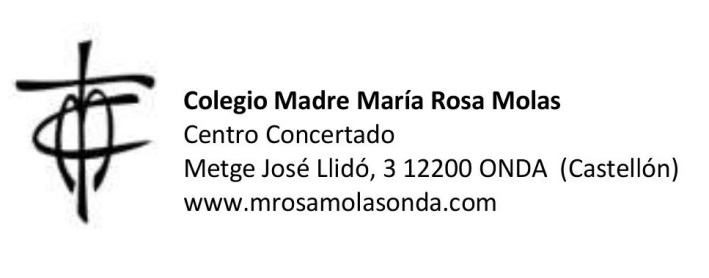 Onda, 19 de julio de 2017CONVOCATORIA DE ASAMBLEA EXTRAORDINARIAEstimado socio de la Cooperativa:En cumplimiento con lo dispuesto en los Estatutos sociales y preceptos legales aplicados, se te convoca a la Asamblea General extraordinaria que se celebrará en el salón de actos del Colegio el próximo  12 de septiembre de 2018 a las 18:30 horas en primera convocatoria y a las 19:00 horas en segunda convocatoria.ORDEN DEL DÍA1º    Propuesta de renovación del convenio entre la Congregación de las Hnas. Ntra.  Sra. de la Consolación y  la Cooperativa de padres del Colegio M. María Rosa Molas. (El acuerdo está disponible en el tablón de anuncios.)						Fdo.: Raquel Vaquero Forés						                 Presidenta